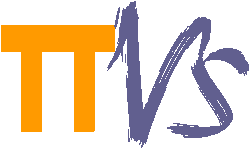 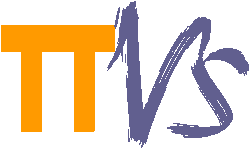 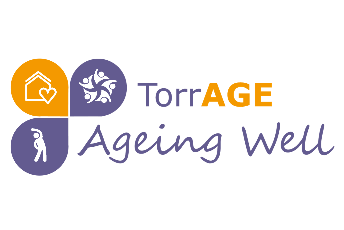 Received by:    Received by:    Received by:    Received by:    Received by:    Received by:    Received by:    Date received:Date received:Date received:Date received:Date received:Date received:Date received:REFERRERREFERRERREFERRERREFERRERREFERRERREFERRERREFERRERREFERRERREFERRERREFERRERREFERRERREFERRERREFERRERREFERRERReferrer name:              Referrer name:              Organisation: Organisation: Organisation: Organisation: Role:Role:Role:Role:Role:Role:Role:Role:Role:Role:Address:Address:Address:Address:Address:Address:Address:Address:Address:Address:Address:Address:Address:Address:Phone:  Phone:  Phone:  Phone:  Email:Email:Email:Email:Email:Email:Email:Email:Email:Email:Relationship to person:   Relationship to person:   Relationship to person:   Relationship to person:   Relationship to person:   Relationship to person:   Relationship to person:   Relationship to person:   Relationship to person:   Relationship to person:   Relationship to person:   Relationship to person:   Relationship to person:   Relationship to person:   How did you near about us:How did you near about us:How did you near about us:How did you near about us:How did you near about us:How did you near about us:How did you near about us:How did you near about us:How did you near about us:How did you near about us:How did you near about us:How did you near about us:How did you near about us:How did you near about us:Has client given permission for contact?  Yes/No  Has client given permission for contact?  Yes/No  Has client given permission for contact?  Yes/No  Has client given permission for contact?  Yes/No  Has client given permission for contact?  Yes/No  Has client given permission for contact?  Yes/No  Has client given permission for contact?  Yes/No  Has client given permission for contact?  Yes/No  Has client given permission for contact?  Yes/No  Has client given permission for contact?  Yes/No  Method:Method:Method:Method:If no, who should we contact?If no, who should we contact?If no, who should we contact?If no, who should we contact?If no, who should we contact?If no, who should we contact?If no, who should we contact?If no, who should we contact?If no, who should we contact?If no, who should we contact?If no, who should we contact?If no, who should we contact?If no, who should we contact?If no, who should we contact?Has the client given consent for Ageing Well to hold their details?  Yes / NoHas the client given consent for Ageing Well to hold their details?  Yes / NoHas the client given consent for Ageing Well to hold their details?  Yes / NoHas the client given consent for Ageing Well to hold their details?  Yes / NoHas the client given consent for Ageing Well to hold their details?  Yes / NoHas the client given consent for Ageing Well to hold their details?  Yes / NoHas the client given consent for Ageing Well to hold their details?  Yes / NoHas the client given consent for Ageing Well to hold their details?  Yes / NoHas the client given consent for Ageing Well to hold their details?  Yes / NoHas the client given consent for Ageing Well to hold their details?  Yes / NoHas the client given consent for Ageing Well to hold their details?  Yes / NoHas the client given consent for Ageing Well to hold their details?  Yes / NoHas the client given consent for Ageing Well to hold their details?  Yes / NoHas the client given consent for Ageing Well to hold their details?  Yes / NoDo they require an assessment?  Yes / NoDo they require an assessment?  Yes / NoDo they require an assessment?  Yes / NoDo they require an assessment?  Yes / NoDo they require an assessment?  Yes / NoDo they require an assessment?  Yes / NoDo they require an assessment?  Yes / NoDo they require an assessment?  Yes / NoDoes someone need to be there? Yes / NoDoes someone need to be there? Yes / NoDoes someone need to be there? Yes / NoDoes someone need to be there? Yes / NoDoes someone need to be there? Yes / NoDoes someone need to be there? Yes / NoAre there any known, immediate or potential risks to visiting this person?  Yes/NoIf yes, please detail (eg: aggressive dog, uneven access, trip hazards etc):Are there any known, immediate or potential risks to visiting this person?  Yes/NoIf yes, please detail (eg: aggressive dog, uneven access, trip hazards etc):Are there any known, immediate or potential risks to visiting this person?  Yes/NoIf yes, please detail (eg: aggressive dog, uneven access, trip hazards etc):Are there any known, immediate or potential risks to visiting this person?  Yes/NoIf yes, please detail (eg: aggressive dog, uneven access, trip hazards etc):Are there any known, immediate or potential risks to visiting this person?  Yes/NoIf yes, please detail (eg: aggressive dog, uneven access, trip hazards etc):Are there any known, immediate or potential risks to visiting this person?  Yes/NoIf yes, please detail (eg: aggressive dog, uneven access, trip hazards etc):Are there any known, immediate or potential risks to visiting this person?  Yes/NoIf yes, please detail (eg: aggressive dog, uneven access, trip hazards etc):Are there any known, immediate or potential risks to visiting this person?  Yes/NoIf yes, please detail (eg: aggressive dog, uneven access, trip hazards etc):Are there any known, immediate or potential risks to visiting this person?  Yes/NoIf yes, please detail (eg: aggressive dog, uneven access, trip hazards etc):Are there any known, immediate or potential risks to visiting this person?  Yes/NoIf yes, please detail (eg: aggressive dog, uneven access, trip hazards etc):Are there any known, immediate or potential risks to visiting this person?  Yes/NoIf yes, please detail (eg: aggressive dog, uneven access, trip hazards etc):Are there any known, immediate or potential risks to visiting this person?  Yes/NoIf yes, please detail (eg: aggressive dog, uneven access, trip hazards etc):Are there any known, immediate or potential risks to visiting this person?  Yes/NoIf yes, please detail (eg: aggressive dog, uneven access, trip hazards etc):Are there any known, immediate or potential risks to visiting this person?  Yes/NoIf yes, please detail (eg: aggressive dog, uneven access, trip hazards etc):CLIENT DETAILS (if different from above)CLIENT DETAILS (if different from above)CLIENT DETAILS (if different from above)CLIENT DETAILS (if different from above)CLIENT DETAILS (if different from above)CLIENT DETAILS (if different from above)CLIENT DETAILS (if different from above)CLIENT DETAILS (if different from above)CLIENT DETAILS (if different from above)CLIENT DETAILS (if different from above)CLIENT DETAILS (if different from above)CLIENT DETAILS (if different from above)CLIENT DETAILS (if different from above)CLIENT DETAILS (if different from above)Title (Mr/Mrs/Ms/Miss/Dr/Rev/Other):                                                    Title (Mr/Mrs/Ms/Miss/Dr/Rev/Other):                                                    Title (Mr/Mrs/Ms/Miss/Dr/Rev/Other):                                                    Title (Mr/Mrs/Ms/Miss/Dr/Rev/Other):                                                    Title (Mr/Mrs/Ms/Miss/Dr/Rev/Other):                                                    Title (Mr/Mrs/Ms/Miss/Dr/Rev/Other):                                                    Title (Mr/Mrs/Ms/Miss/Dr/Rev/Other):                                                    Title (Mr/Mrs/Ms/Miss/Dr/Rev/Other):                                                    Title (Mr/Mrs/Ms/Miss/Dr/Rev/Other):                                                    Title (Mr/Mrs/Ms/Miss/Dr/Rev/Other):                                                    Title (Mr/Mrs/Ms/Miss/Dr/Rev/Other):                                                    Title (Mr/Mrs/Ms/Miss/Dr/Rev/Other):                                                    Title (Mr/Mrs/Ms/Miss/Dr/Rev/Other):                                                    Title (Mr/Mrs/Ms/Miss/Dr/Rev/Other):                                                    Surname:Surname:Surname:Surname:Surname:Surname:Surname:Surname:Surname:Surname:Surname:Surname:Surname:Surname:First Name/s:First Name/s:First Name/s:First Name/s:First Name/s:First Name/s:First Name/s:First Name/s:First Name/s:First Name/s:Preferred Name:  Preferred Name:  Preferred Name:  Preferred Name:  Address (line 1):Address (line 1):Address (line 1):Address (line 1):Address (line 1):Address (line 1):Address (line 1):Address (line 1):Address (line 1):Address (line 1):Address (line 1):Address (line 1):Address (line 1):Address (line 1):Address (line 2):Address (line 2):Address (line 2):Address (line 2):Address (line 2):Address (line 2):Address (line 2):Address (line 2):Address (line 2):Address (line 2):Address (line 2):Address (line 2):Address (line 2):Address (line 2):Town:Town:Town:Town:Town:Town:Town:Town:Town:Town:PostcodePostcodePostcodePostcodeMain Telephone Number:Main Telephone Number:Main Telephone Number:Main Telephone Number:Main Telephone Number:Main Telephone Number:Main Telephone Number:Main Telephone Number:Main Telephone Number:Main Telephone Number:Main Telephone Number:Main Telephone Number:Main Telephone Number:Main Telephone Number:Other Telephone Number:Other Telephone Number:Other Telephone Number:Other Telephone Number:Other Telephone Number:Other Telephone Number:Other Telephone Number:Other Telephone Number:Other Telephone Number:Other Telephone Number:Other Telephone Number:Other Telephone Number:Other Telephone Number:Other Telephone Number:Gender:      Male / FemaleGender:      Male / FemaleGender:      Male / FemaleGender:      Male / FemaleGender:      Male / FemaleGender:      Male / FemaleGender:      Male / FemaleGender:      Male / FemaleGender:      Male / FemaleGender:      Male / FemaleDate of BirthDate of BirthDate of BirthDate of BirthEmail Address:Email Address:Email Address:Email Address:Email Address:Email Address:Email Address:Email Address:Email Address:Email Address:Email Address:Email Address:Email Address:Email Address:EMERGENCY CONTACT DETAILSEMERGENCY CONTACT DETAILSEMERGENCY CONTACT DETAILSEMERGENCY CONTACT DETAILSEMERGENCY CONTACT DETAILSEMERGENCY CONTACT DETAILSEMERGENCY CONTACT DETAILSEMERGENCY CONTACT DETAILSEMERGENCY CONTACT DETAILSEMERGENCY CONTACT DETAILSEMERGENCY CONTACT DETAILSEMERGENCY CONTACT DETAILSEMERGENCY CONTACT DETAILSEMERGENCY CONTACT DETAILSName:Name:Name:Name:Relationship:Relationship:Relationship:Relationship:Relationship:Relationship:Relationship:Relationship:Relationship:Relationship:Main contact number:Main contact number:Main contact number:Main contact number:Main contact number:Main contact number:Main contact number:Main contact number:Main contact number:Main contact number:Main contact number:Main contact number:Main contact number:Main contact number:Other phone number:Other phone number:Other phone number:Other phone number:Other phone number:Other phone number:Other phone number:Other phone number:Other phone number:Other phone number:Other phone number:Other phone number:Other phone number:Other phone number:GP: Name of GP (if known):                                       GP: Name of GP (if known):                                       GP: Name of GP (if known):                                       GP: Name of GP (if known):                                       GP: Name of GP (if known):                                       GP: Name of GP (if known):                                       GP: Name of GP (if known):                                       GP: Name of GP (if known):                                       GP: Name of GP (if known):                                       GP: Name of GP (if known):                                       GP: Name of GP (if known):                                       GP: Name of GP (if known):                                       GP: Name of GP (if known):                                       GP: Name of GP (if known):                                       Surgery:                                                               Telephone Number:Surgery:                                                               Telephone Number:Surgery:                                                               Telephone Number:Surgery:                                                               Telephone Number:Surgery:                                                               Telephone Number:Surgery:                                                               Telephone Number:Surgery:                                                               Telephone Number:Surgery:                                                               Telephone Number:Surgery:                                                               Telephone Number:Surgery:                                                               Telephone Number:Surgery:                                                               Telephone Number:Surgery:                                                               Telephone Number:Surgery:                                                               Telephone Number:Surgery:                                                               Telephone Number:HOME AND PERSONAL CIRCUMSTANCES / HOME AND PERSONAL CIRCUMSTANCES / HOME AND PERSONAL CIRCUMSTANCES / HOME AND PERSONAL CIRCUMSTANCES / HOME AND PERSONAL CIRCUMSTANCES / HOME AND PERSONAL CIRCUMSTANCES / HOME AND PERSONAL CIRCUMSTANCES / HOME AND PERSONAL CIRCUMSTANCES / HOME AND PERSONAL CIRCUMSTANCES / HOME AND PERSONAL CIRCUMSTANCES / HOME AND PERSONAL CIRCUMSTANCES / HOME AND PERSONAL CIRCUMSTANCES / HOME AND PERSONAL CIRCUMSTANCES / HOME AND PERSONAL CIRCUMSTANCES / (e.g. lonely, fallen, bereaved, no family visiting on a regular basis, depressed/anxious, hoarding)(e.g. lonely, fallen, bereaved, no family visiting on a regular basis, depressed/anxious, hoarding)(e.g. lonely, fallen, bereaved, no family visiting on a regular basis, depressed/anxious, hoarding)(e.g. lonely, fallen, bereaved, no family visiting on a regular basis, depressed/anxious, hoarding)(e.g. lonely, fallen, bereaved, no family visiting on a regular basis, depressed/anxious, hoarding)(e.g. lonely, fallen, bereaved, no family visiting on a regular basis, depressed/anxious, hoarding)(e.g. lonely, fallen, bereaved, no family visiting on a regular basis, depressed/anxious, hoarding)(e.g. lonely, fallen, bereaved, no family visiting on a regular basis, depressed/anxious, hoarding)(e.g. lonely, fallen, bereaved, no family visiting on a regular basis, depressed/anxious, hoarding)(e.g. lonely, fallen, bereaved, no family visiting on a regular basis, depressed/anxious, hoarding)(e.g. lonely, fallen, bereaved, no family visiting on a regular basis, depressed/anxious, hoarding)(e.g. lonely, fallen, bereaved, no family visiting on a regular basis, depressed/anxious, hoarding)(e.g. lonely, fallen, bereaved, no family visiting on a regular basis, depressed/anxious, hoarding)(e.g. lonely, fallen, bereaved, no family visiting on a regular basis, depressed/anxious, hoarding)REASONS FOR REFERAL / DESIRED OUTCOMES:REASONS FOR REFERAL / DESIRED OUTCOMES:REASONS FOR REFERAL / DESIRED OUTCOMES:REASONS FOR REFERAL / DESIRED OUTCOMES:REASONS FOR REFERAL / DESIRED OUTCOMES:REASONS FOR REFERAL / DESIRED OUTCOMES:REASONS FOR REFERAL / DESIRED OUTCOMES:REASONS FOR REFERAL / DESIRED OUTCOMES:REASONS FOR REFERAL / DESIRED OUTCOMES:REASONS FOR REFERAL / DESIRED OUTCOMES:REASONS FOR REFERAL / DESIRED OUTCOMES:REASONS FOR REFERAL / DESIRED OUTCOMES:REASONS FOR REFERAL / DESIRED OUTCOMES:REASONS FOR REFERAL / DESIRED OUTCOMES:(eg: regain confidence, build strength/balance, clean environment, reduce isolation, inclusion etc)(eg: regain confidence, build strength/balance, clean environment, reduce isolation, inclusion etc)(eg: regain confidence, build strength/balance, clean environment, reduce isolation, inclusion etc)(eg: regain confidence, build strength/balance, clean environment, reduce isolation, inclusion etc)(eg: regain confidence, build strength/balance, clean environment, reduce isolation, inclusion etc)(eg: regain confidence, build strength/balance, clean environment, reduce isolation, inclusion etc)(eg: regain confidence, build strength/balance, clean environment, reduce isolation, inclusion etc)(eg: regain confidence, build strength/balance, clean environment, reduce isolation, inclusion etc)(eg: regain confidence, build strength/balance, clean environment, reduce isolation, inclusion etc)(eg: regain confidence, build strength/balance, clean environment, reduce isolation, inclusion etc)(eg: regain confidence, build strength/balance, clean environment, reduce isolation, inclusion etc)(eg: regain confidence, build strength/balance, clean environment, reduce isolation, inclusion etc)(eg: regain confidence, build strength/balance, clean environment, reduce isolation, inclusion etc)(eg: regain confidence, build strength/balance, clean environment, reduce isolation, inclusion etc)HEALTHHEALTHHEALTHHEALTHHEALTHHEALTHHEALTHHEALTHHEALTHHEALTHHEALTHHEALTHHEALTHHEALTHAlzheimer’s/DementiaDepression/AnxDepression/AnxDepression/AnxDepression/AnxMemory lossMemory lossRespiratoryArthritisDrug/alcoholDrug/alcoholDrug/alcoholDrug/alcoholME/MSME/MSSensory – hearingCancerEpilepsyEpilepsyEpilepsyEpilepsyMobilityMobilitySensory – sightCardiacLearning DisLearning DisLearning DisLearning DisNeurologicalNeurologicalStrokeDiabeticMental HealthMental HealthMental HealthMental HealthParkinsonsParkinsonsOtherKnown allergies:Known allergies:Known allergies:Known allergies:Known allergies:Known allergies:Known allergies:Known allergies:Known allergies:Known allergies:Known allergies:Known allergies:Known allergies:Known allergies:Current support (eg: family, carer): Current support (eg: family, carer): Current support (eg: family, carer): Current support (eg: family, carer): Current support (eg: family, carer): Current support (eg: family, carer): Current support (eg: family, carer): Current support (eg: family, carer): Current support (eg: family, carer): Current support (eg: family, carer): Current support (eg: family, carer): Current support (eg: family, carer): Current support (eg: family, carer): Current support (eg: family, carer): Interests / personality / past: (eg: hobbies, holidays, chatty/quiet)Interests / personality / past: (eg: hobbies, holidays, chatty/quiet)Interests / personality / past: (eg: hobbies, holidays, chatty/quiet)Interests / personality / past: (eg: hobbies, holidays, chatty/quiet)Interests / personality / past: (eg: hobbies, holidays, chatty/quiet)Interests / personality / past: (eg: hobbies, holidays, chatty/quiet)Interests / personality / past: (eg: hobbies, holidays, chatty/quiet)Interests / personality / past: (eg: hobbies, holidays, chatty/quiet)Interests / personality / past: (eg: hobbies, holidays, chatty/quiet)Interests / personality / past: (eg: hobbies, holidays, chatty/quiet)Interests / personality / past: (eg: hobbies, holidays, chatty/quiet)Interests / personality / past: (eg: hobbies, holidays, chatty/quiet)Interests / personality / past: (eg: hobbies, holidays, chatty/quiet)Interests / personality / past: (eg: hobbies, holidays, chatty/quiet)SERVICES SERVICES SERVICES SERVICES SERVICES SERVICES SERVICES SERVICES SERVICES SERVICES SERVICES SERVICES SERVICES SERVICES Active and Connected(Exercise and community connecting)Active and Connected(Exercise and community connecting)Active and Connected(Exercise and community connecting)Help at Home (A charged for service providing cleaning, laundry, shopping etc.)Help at Home (A charged for service providing cleaning, laundry, shopping etc.)Help at Home (A charged for service providing cleaning, laundry, shopping etc.)Help at Home (A charged for service providing cleaning, laundry, shopping etc.)Help at Home (A charged for service providing cleaning, laundry, shopping etc.)Help at Home (A charged for service providing cleaning, laundry, shopping etc.)Help at Home (A charged for service providing cleaning, laundry, shopping etc.)Help at Home (A charged for service providing cleaning, laundry, shopping etc.)Guidance/ Form Filling / F.I(Support with simple paperwork tasks – sorting post, form filling, IT help)Guidance/ Form Filling / F.I(Support with simple paperwork tasks – sorting post, form filling, IT help)Guidance/ Form Filling / F.I(Support with simple paperwork tasks – sorting post, form filling, IT help)Other:Other:Other:Other:Other:Other:Other:Other:Sitting Service  (A charged for service)Sitting Service  (A charged for service)Sitting Service  (A charged for service)Preferred day of week:Preferred day of week:Preferred day of week:Preferred day of week:Preferred day of week:Preferred time:  AM / PMPreferred time:  AM / PMPreferred time:  AM / PMPreferred time:  AM / PMPreferred time:  AM / PMPreferred time:  AM / PMPreferred time:  AM / PMPreferred time:  AM / PMPreferred time:  AM / PMACTIVITIESACTIVITIESACTIVITIESACTIVITIESACTIVITIESACTIVITIESACTIVITIESACTIVITIESACTIVITIESACTIVITIESACTIVITIESACTIVITIESACTIVITIESACTIVITIESSeated exerciseSeated exerciseSeated exerciseBalance / Tai ChiBalance / Tai ChiBalance / Tai ChiBalance / Tai ChiBalance / Tai ChiBalance / Tai ChiBalance / Tai ChiBalance / Tai ChiSocial inclusionSocial inclusionSocial inclusionSinging for healthSinging for healthSinging for healthSinging for healthSinging for healthSinging for healthSinging for healthSinging for healthWalkingWalkingWalkingMemory Memory Memory Memory Memory Memory Memory Memory Arts/craftsArts/craftsArts/craftsWe refer all our members to the Fire Service to receive a Free Home Fire Safety Visit. Would the client like to be referred to D&SFS?YNSigned:Date:Project Coordinator Action:Project Coordinator Action:Date:Action:Added to Charity LogInits:Date: